    桃園市進出口商業同業公會 函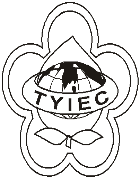          Taoyuan Importers & Exporters Chamber of Commerce桃園市桃園區春日路1235之2號3F           TEL:886-3-316-4346   886-3-325-3781   FAX:886-3-355-9651ie325@ms19.hinet.net     www.taoyuanproduct.org受 文 者: 夏暉物流有限公司 發文日期：中華民國110年3月19日發文字號：桃貿豐字第110089號附    件：主   旨：檢送修正「即食鮮食散裝食品標示作業指引」乙份，請查照。說   明：     ㄧ、依據衛生福利部110年3月17日衛授食字第1101300635號函辦理。二、旨揭「即食鮮食散裝食品標示作業指引」相關資料請逕至衛生福利部食品藥物管理署網站            (http://www.fda.gov.tw)首頁>本署公告，或是衛生福利部食品藥物管理署網站(http://www.fda.gov.tw)首頁>主題專區>食品標示諮詢服務平台>法規及公告查詢專區項下查詢下載。理事長  簡 文 豐